                  Trunch Parish Council 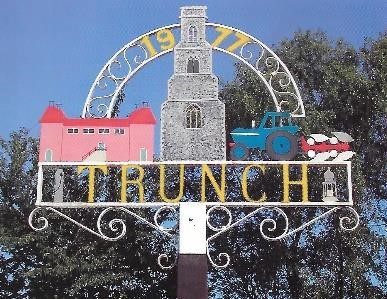 	                                    	 	 	 	 	 	 	2023 To all Members of the Council You are hereby summoned to attend the Annual Parish Meeting followed by an Ordinary Full Council Meeting of the Trunch Parish Council to be held on 10th May 2023 at the Methodist Church at 7.30pm we will need all Councillors to attend for the purpose of transacting the following business. AGENDAWelcomeReport from Outgoing ChairmanIntroduction to CouncillorsElections of a Chairman and signing of the Declaration of OfficeDiscussion on Induction   AGENDAAPOLOGIES FOR ABSENCE DECLARATIONS OF INTEREST AND REQUESTS FOR DISPENSATIONS MINUTES OF THE MEETINGS HELD ON 5th APRIL 2023 and MATTERS ARISING. 4.   COUNTY AND DISTRICT COUNCILLORS REPORT  4.1 County Councillors report         4.2 District Councillors report  5.  PUBLIC PARTICIPATION 6.  FINANCE MATTERS 6.1 To agree the cheques for payment.       6.2 To agree any late Invoice payment requests       6.3 Monthly figures for March 2023 		      6.4 To discuss Annual Governance Annual Return – Clerk to update8.   HIGHWAYS  8.1 Highways Inspection  8.2 To receive any other Highways matters and agree action 9  PLAYING FIELD 9.1 To receive other playing field matters and agree actions. 10 PLANNING 10.1To receive update on Planning Applications and agree actions: PF/23/0870 Trunch Corner Stores Gimingham Road Trunch North Walsham Norfolk NR28 0PS - Proposed alterations to winidows & doors on front façade.PF/23/0613 The Roost Mundesley Road Trunch North Walsham Norfolk NR28 0QB - Detached dwelling, cartshed and associated works       10.2 To receive any other Planning matters and agree actions 11 FOOTPATHS 11.1 Verge Cutting – Clerk to update on current situation. 11.2 Southrepps Path – Clerk to update 11.3 To receive footpath matters and agree action TASK AND FINISH GROUP 12.1 Allotments – To receive update and agree actions 13   PARISH MATTERS 13.1 Kings Coronation Event – Chairman to update  13.2 Other Parish Matters 14  NORFOLK ALC – WELLBEING INITATIVE 14.1Various papers - circulated for information 15 CORRESPONDENCE        15.1 Norfolk ALC Bulletin – circulated for information 15.2 Correspondence – none Next Meeting: TBC 2023 at 7.30pm 